 ANNUAL PROGRESS/MID-CYCLE VISIT REPORTSchool Year:  _______- _______submitted to the _____________________ Union/Conference Office of EducationFor all schools accredited by the Accrediting Association of Seventh-day Adventist Schools 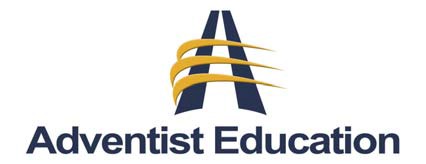 Submitted by:PURPOSEThis Annual Progress Report fosters continuous school improvement by holding schools accountable to the school’s continuous improvement plan and the accreditation visiting committee report. In addition, this report facilitates the review of the secondary curriculum for junior and senior academies. PROCEDURESEach union/conference shall provide an overview of the procedures and timeline used for the submission of the report.Commission on Accreditation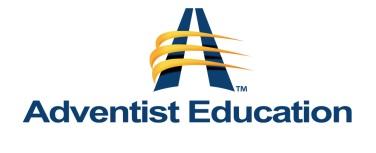 NORTH AMERICAN DIVISIONSCHOOL PROFILE SUMMARY REPORTSCHOOL IDENTIFICATION:ENROLLMENT DATA:PERSONNEL DATA: (Current School Year)FINANCIAL DATA: (Last Fiscal Year)ACCREDITATION DATA:VERIFICATION:REPORT ON CONTINUOUS SCHOOL IMPROVEMENT PLANThe annual report of a school’s progress on the implementation of its continuous school improvement plan provides accountability to the accrediting agencies, the school board, and the constituency.Insert the school’s continuous school improvement plan and provide an update in the “Progress” column.REPORT ON VISITING COMMITTEE RECOMMENDATIONS:ATTACHMENTS:	Please attach the following in digital format: Current class schedules with daily/weekly clock hoursCopy of the school board minutes, with date, showing that the school board has reviewed the continuous school improvement plan and the visiting committee recommendations during the last 12 monthsSchoolPrincipalDateAdministrator Completing ReportSchool Name: School Name: School Name: School ID: School ID: Address: Address: Address: Address: Address: Conference: Conference: Conference: Conference: Conference: Principal: Principal: E-mail: E-mail: E-mail: School Type: No. of Constituent Churches: No. of Constituent Churches: No. of Constituent Churches: Membership: Opening Enrollment History and Projected Total for ALL GradesOpening Enrollment History and Projected Total for ALL GradesOpening Enrollment History and Projected Total for ALL GradesOpening Enrollment History and Projected Total for ALL GradesOpening Enrollment History and Projected Total for ALL GradesOpening Enrollment History and Projected Total for ALL Grades3 Years Ago2 Years Ago1 Year AgoThis YearNext YearIn 2 YearsPercentage of Current Students from Adventist Homes:	%Percentage of Current Students from Adventist Homes:	%Percentage of Current Students from Adventist Homes:	%Percentage of Current Students from Adventist Homes:	%Percentage of Current Students from Adventist Homes:	%Percentage of Current Students from Adventist Homes:	%Total Number of Staff (FTE): Total Number of Staff (FTE): 	Administrative: Certificated Instructional: Number of Staff (Head Count):Number of Staff (Head Count):	Part-Time: Classified/Support Staff: Total Operating Expense:  $Year-End Gain (Loss):  $Total Tuition/Fees Income:     %(as % of all income)	Operating Expense per Student:  $Date of Last Full Evaluation Visit: Term Granted: Date of Any Additional Visits: Type of Visit: Completed By:Date:RecommendationSchool ResponseRecommendation # _____Recommendation # _____Recommendation # _____